Керівнику Всеукраїнськогопроекту «Школа миру»Поповичу Володимиру Васильовичу,генерал-майору запасу,Голові Асоціації миротворців Українивід директора школи № 111Савинської Любові ІгорівниАдреса школи: вул. Бучми, 18-Д, м. Харків, 61144ЗвітЗвіт щодо проведення заходів у ХЗОШ № 111Назва заходів – День здоров’я, Виставка малюнків «Ми за мирне небо».Дата проведення - 08.04.2017, 05.05.2017.Короткий опис заходу та його результати – 28.04.2017 з метою формування навичок щодо ведення здорового способу життя у школі в рамках виховної миротворчої роботи було проведено захід «День здоров'я». Учні 1-11 класів брали участь у спортивних змаганнях, спортивні конкурси. Для всіх учнів школи було проведено урок здоров’я.  Говорили про складові здоров’я, заняття спортом та фізичною культурою, користь, яку вони приносять здоров’ю людини.Учасники заходу – учні 1-11 класів; заступник директора з навчально-виховної роботи Краснікова О.В., педагог-організатор Буряківський П.П., вчитель фізичного виховання Незамай Г.М., учні школи.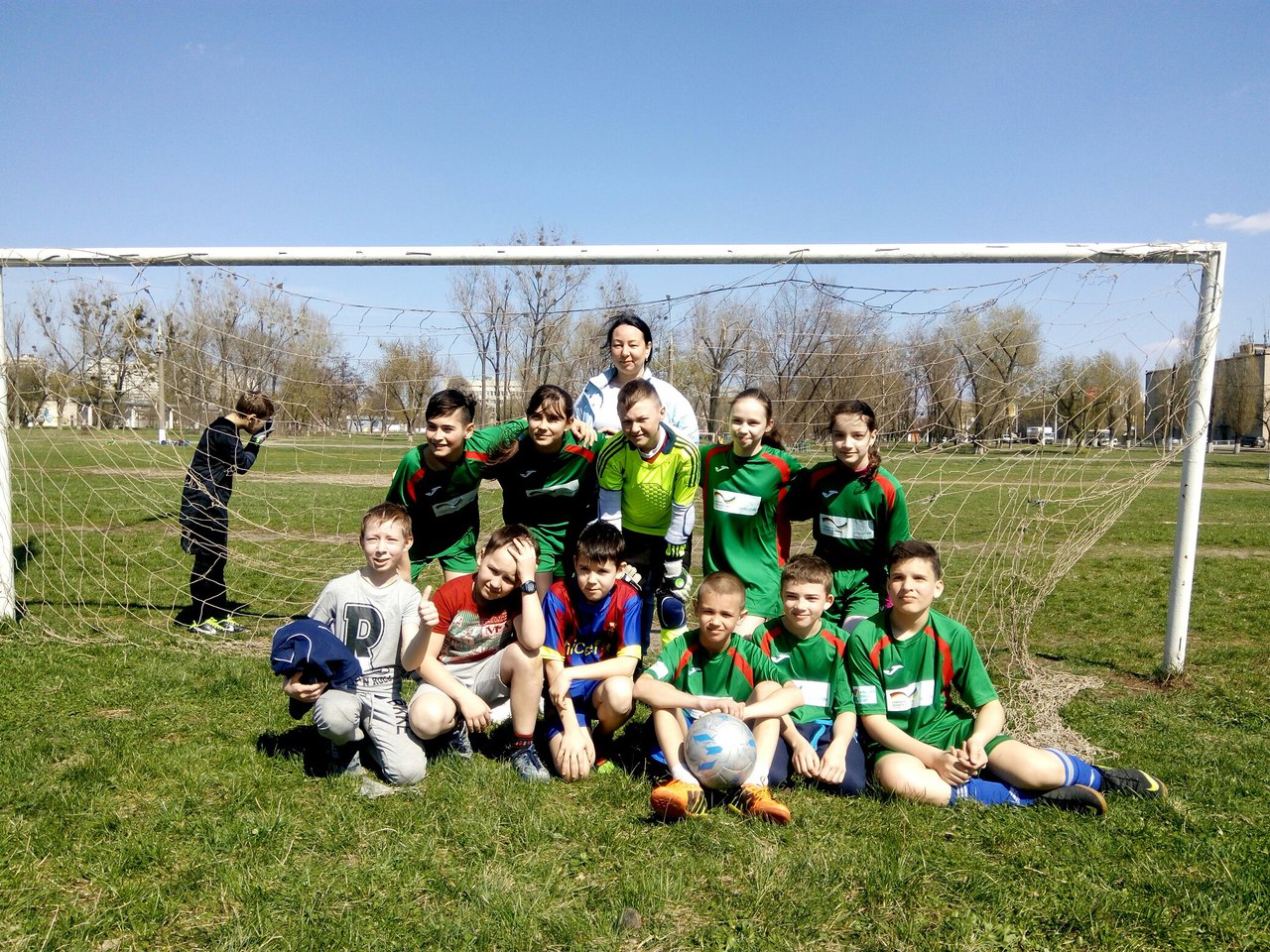 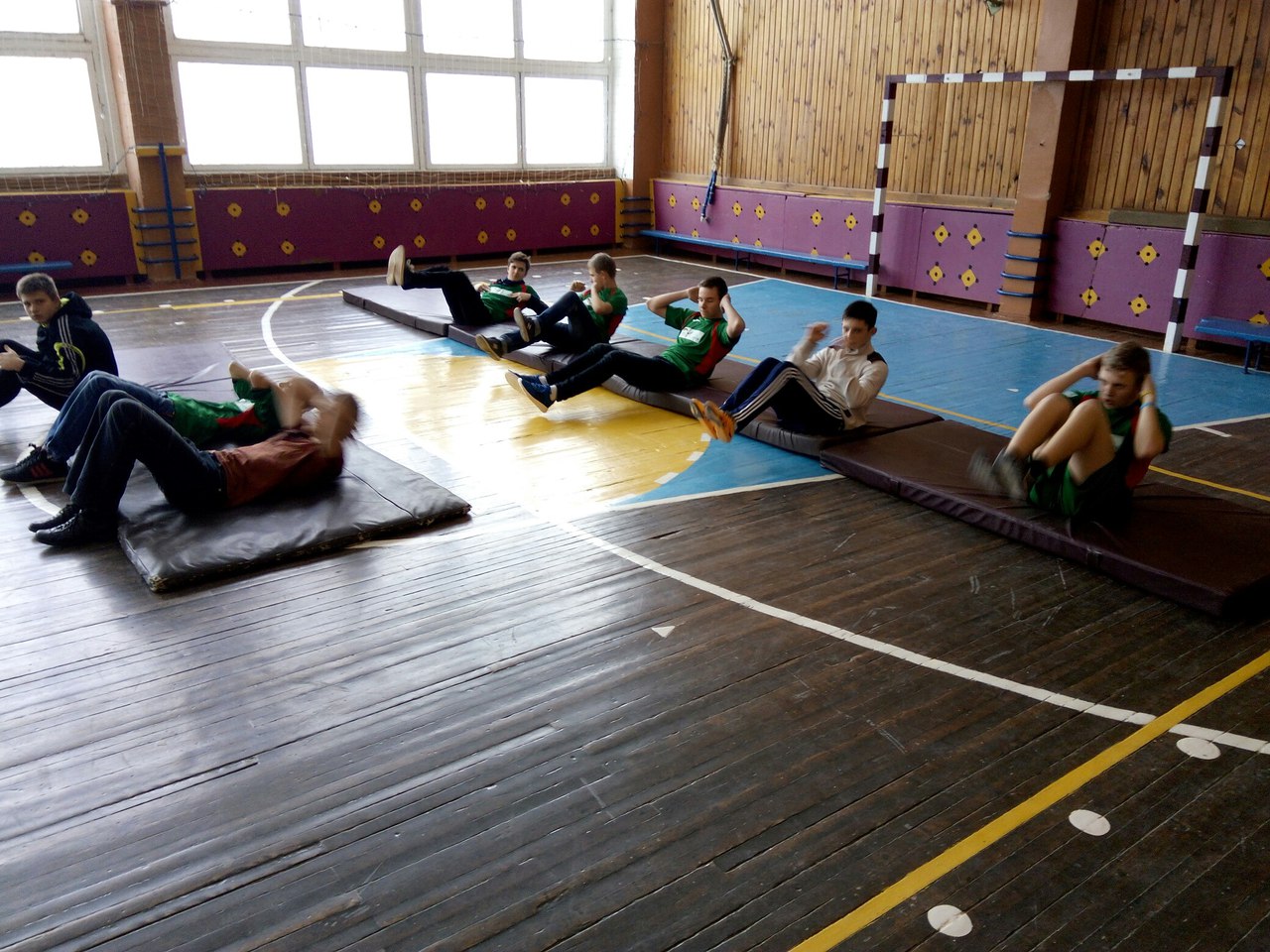 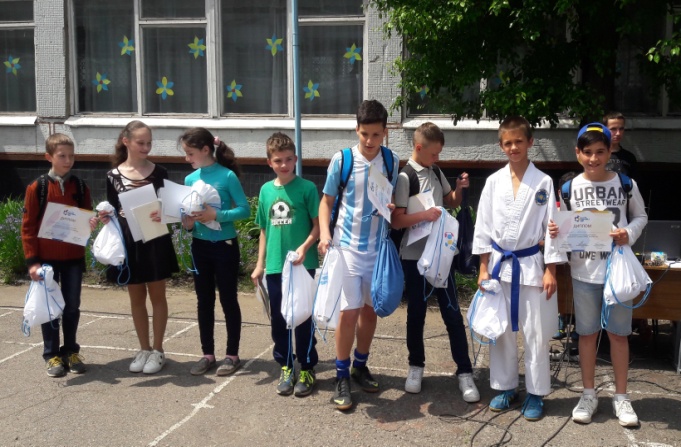 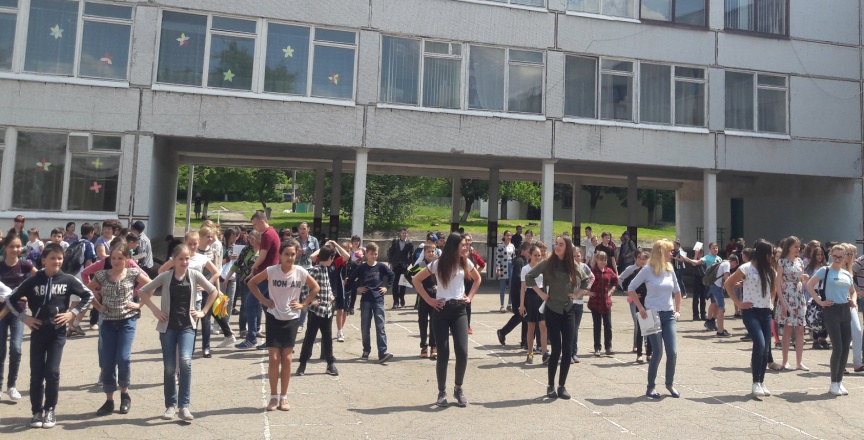 Короткий опис заходу та його результати – 05.05.2017 проводилась виставка малюнків «Ми за мирне небо». Учні школи взяли участь у конкурсі малюнків "Ми за мирне небо" до Дня пам'яті та примирення.Метою заходу в школі було розширення знання учнів про важливість миру на землі.Виховати патріотичні почуття у дітей до своєї країни, розвивати вміння уважно слухати один одного, сприяти розвитку у дітей творчих здібностей.Учасники заходу – заступник директора з навчально-виховної роботи Краснікова О.В., педагог-організатор Буряківський П.П., учні школи.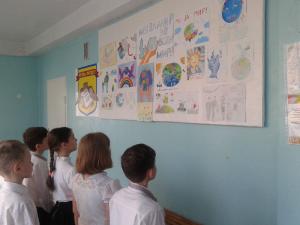 Директор ХЗОШ №111							Л.І.СавинськаВиконавець Буряківський 65-07-65